RESOLUTION NO.__________		RE:	CERTIFICATE OF APPROPRIATENESS UNDER THE			PROVISIONS OF THE ACT OF THE 			LEGISLATURE 1961, JUNE 13, P.L. 282 (53			SECTION 8004) AND BETHLEHEM ORDINANCE NO.			3952 AS AMENDED.The applicant proposes to repaint the front of the building at 81 W. Broad St.	NOW, THEREFORE, BE IT RESOLVED by the Council of the City of Bethlehem that a Certificate of Appropriateness is hereby granted for the proposal.		  			Sponsored by: (s)											            (s)							ADOPTED BY COUNCIL THIS       DAY OF 							(s)													  President of CouncilATTEST:(s)							        City ClerkHISTORICAL & ARCHITECTURAL REVIEW BOARDAPPLICATION #3:  OWNER: 	           __________________________________________________________________________The Board upon motion by Beth Starbuck and seconded by Derrick Clark adopted                                     the proposal that City Council issue a Certificate of Appropriateness for the following:     The masonry base and railing will be #SW2832 Colonial Revival Gray.      2.      Main body of the façade will be #SW2835 Craftsman Brown.  The frame detail	   will be #SW2802 Rockwood Red.3.      All other trim to be #SW2807 Rockwood Medium Brown.4.      The motion was unanimously approved.__________________________________________________________________________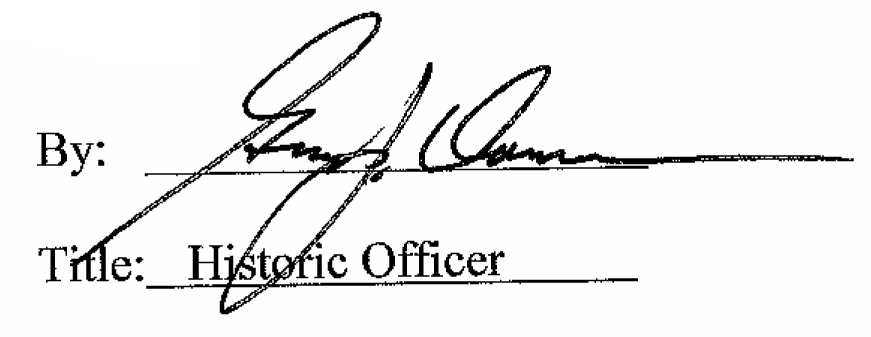 Date of Meeting: July 11, 2018